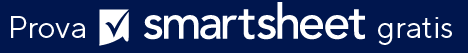 MODULO DI TRASMISSIONE DELLA PRESENTAZIONE DEL PROGETTO EDILE                 DICHIARAZIONE DI NON RESPONSABILITÀQualsiasi articolo, modello o informazione sono forniti da Smartsheet sul sito web solo come riferimento. Pur adoperandoci a mantenere le informazioni aggiornate e corrette, non offriamo alcuna garanzia o dichiarazione di alcun tipo, esplicita o implicita, relativamente alla completezza, l’accuratezza, l’affidabilità, l’idoneità o la disponibilità rispetto al sito web o le informazioni, gli articoli, i modelli o della relativa grafica contenuti nel sito. Qualsiasi affidamento si faccia su tali informazioni, è pertanto strettamente a proprio rischio.Nome dell'aziendaNome dell'azienda  IL TUO LOGO  IL TUO LOGO  IL TUO LOGORiga indirizzo 1
Riga indirizzo 2
Riga indirizzo 3
Telefono 1
Telefono 2
E-mailRiga indirizzo 1
Riga indirizzo 2
Riga indirizzo 3
Telefono 1
Telefono 2
E-mail  IL TUO LOGO  IL TUO LOGO  IL TUO LOGONOME DEL PROGETTONOME DEL PROGETTONOME DEL PROGETTODATA DELLA PRESENTAZIONEPROJECT MANAGERPROJECT MANAGERPROJECT MANAGERNUMERO DI TRASMISSIONETRASMESSA A:
(NOME/INDIRIZZO)OGGETTO DELLA PRESENTAZIONEOGGETTO DELLA PRESENTAZIONEOGGETTO DELLA PRESENTAZIONESPECIFICHESPECIFICHESELEZIONA UNA DELLE SEGUENTI OPZIONI:SELEZIONA UNA DELLE SEGUENTI OPZIONI:SELEZIONA UNA DELLE SEGUENTI OPZIONI:SELEZIONA UNA DELLE SEGUENTI OPZIONI:SELEZIONA UNA DELLE SEGUENTI OPZIONI:Abbiamo verificato che il materiale o le attrezzature contenuti in questa presentazione soddisfano tutti i requisiti specificati o mostrati (nessuna eccezione).Abbiamo verificato che il materiale o le attrezzature contenuti in questa presentazione soddisfano tutti i requisiti specificati o mostrati (nessuna eccezione).Abbiamo verificato che il materiale o le attrezzature contenuti in questa presentazione soddisfano tutti i requisiti specificati o mostrati (nessuna eccezione).Abbiamo verificato che il materiale o le attrezzature contenuti in questa presentazione soddisfano tutti i requisiti specificati o mostrati (nessuna eccezione).Abbiamo verificato che il materiale o le attrezzature contenuti in questa presentazione soddisfano tutti i requisiti specificati o mostrati, ad eccezione dei casi elencati di seguito.Abbiamo verificato che il materiale o le attrezzature contenuti in questa presentazione soddisfano tutti i requisiti specificati o mostrati, ad eccezione dei casi elencati di seguito.Abbiamo verificato che il materiale o le attrezzature contenuti in questa presentazione soddisfano tutti i requisiti specificati o mostrati, ad eccezione dei casi elencati di seguito.Abbiamo verificato che il materiale o le attrezzature contenuti in questa presentazione soddisfano tutti i requisiti specificati o mostrati, ad eccezione dei casi elencati di seguito.NOME DELL'APPALTATORENOME DELL'APPALTATORENOME DELL'APPALTATOREFIRMACOMMENTI SULL'APPROVAZIONEFIRMA AUTORIZZATA DEL RESPONSABILE DELL'APPROVAZIONEFIRMA AUTORIZZATA DEL RESPONSABILE DELL'APPROVAZIONEFIRMA AUTORIZZATA DEL RESPONSABILE DELL'APPROVAZIONEDATA